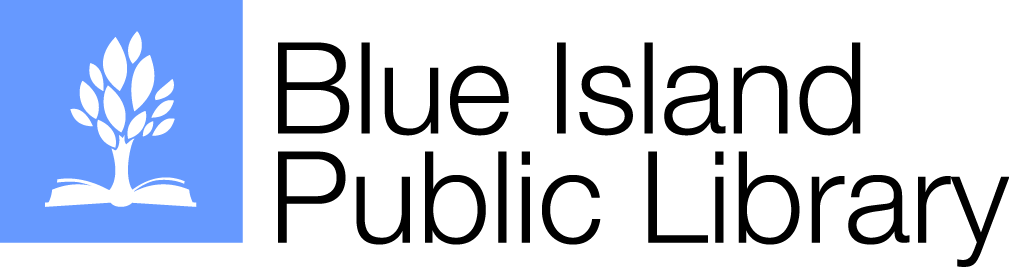 Meeting Change NoticeAt the October, 2018 meeting of the Board of Trustees of the Blue Island Public Library the Board of Trustees unanimously voted to change the date of the November, 2018 meeting due to the Thanksgiving holiday.The Board of Trustees will meet Wednesday, November 14, 2018 at 7 pm instead of Wednesday, November 21, 2018 at 7 pm.